INDICAÇÃO Nº 1538/2021Ementa: melhorias na quadra do Centro de Lazer e Cidadania do Bairro São Bento do Recreio Senhor Presidente,Senhores Vereadores e Vereadoras, O Mandato DiverCidade, representado pelo Vereador Marcelo Sussumu Yanachi Yoshida – PT, solicita que seja encaminhado à Exma. Sra. Prefeita Municipal Lucimara Godoy Vilas Boas e ao Exmo. Sr. Secretário de Obras e Serviços Públicos, Gustavo Luiz Yansen, seguintes indicações, referentes à quadra do Centro de Lazer e Cidadania, localizado no bairro São Bento do Recreio: Instalação de compartimento protegido para acessar o quadro de energia. Instalação de timer automático para acender e apagar a luz da quadra conforme a presença de moradores. Justificativa 	Em visita ao local e conforme imagens abaixo, constatamos que o quadro de energia responsável pelo controle da luz da quadra encontra-se ao lado de um cano de água, utilizado inadequadamente pelas crianças como bebedouro. Além disso, são as próprias crianças que se dirigem ao quadro de energia para apagar e acender a luz da quadra, de modo que correm o risco de serem vítimas de uma descarga elétrica. Nesse sentido, as melhorias citadas no item acima se fazem necessárias para a segurança das crianças e dos demais usuários da quadra esportiva. Valinhos, 06 de agosto de 2021.___________________________Marcelo Sussumu Yanachi YoshidaVereador PT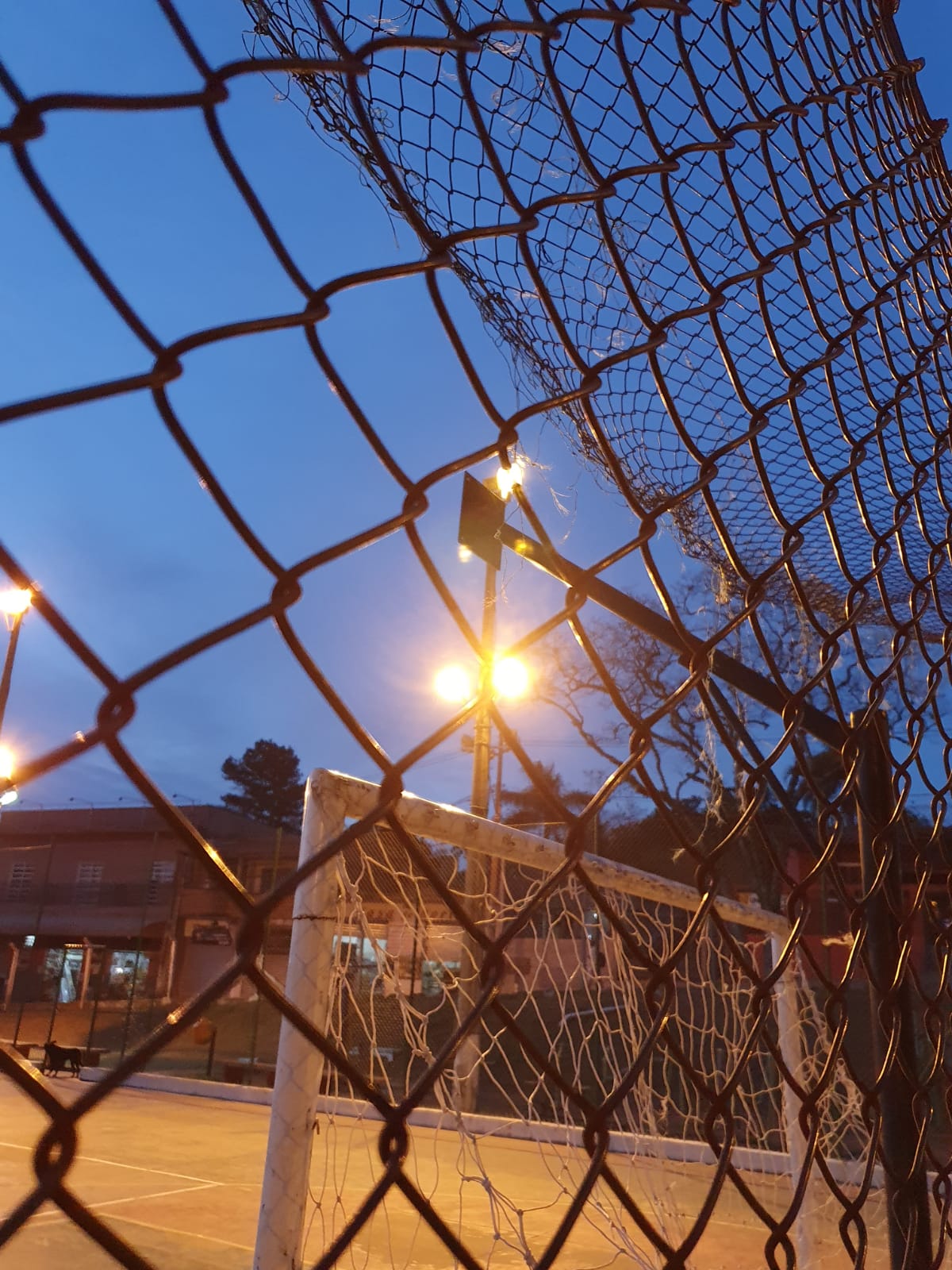 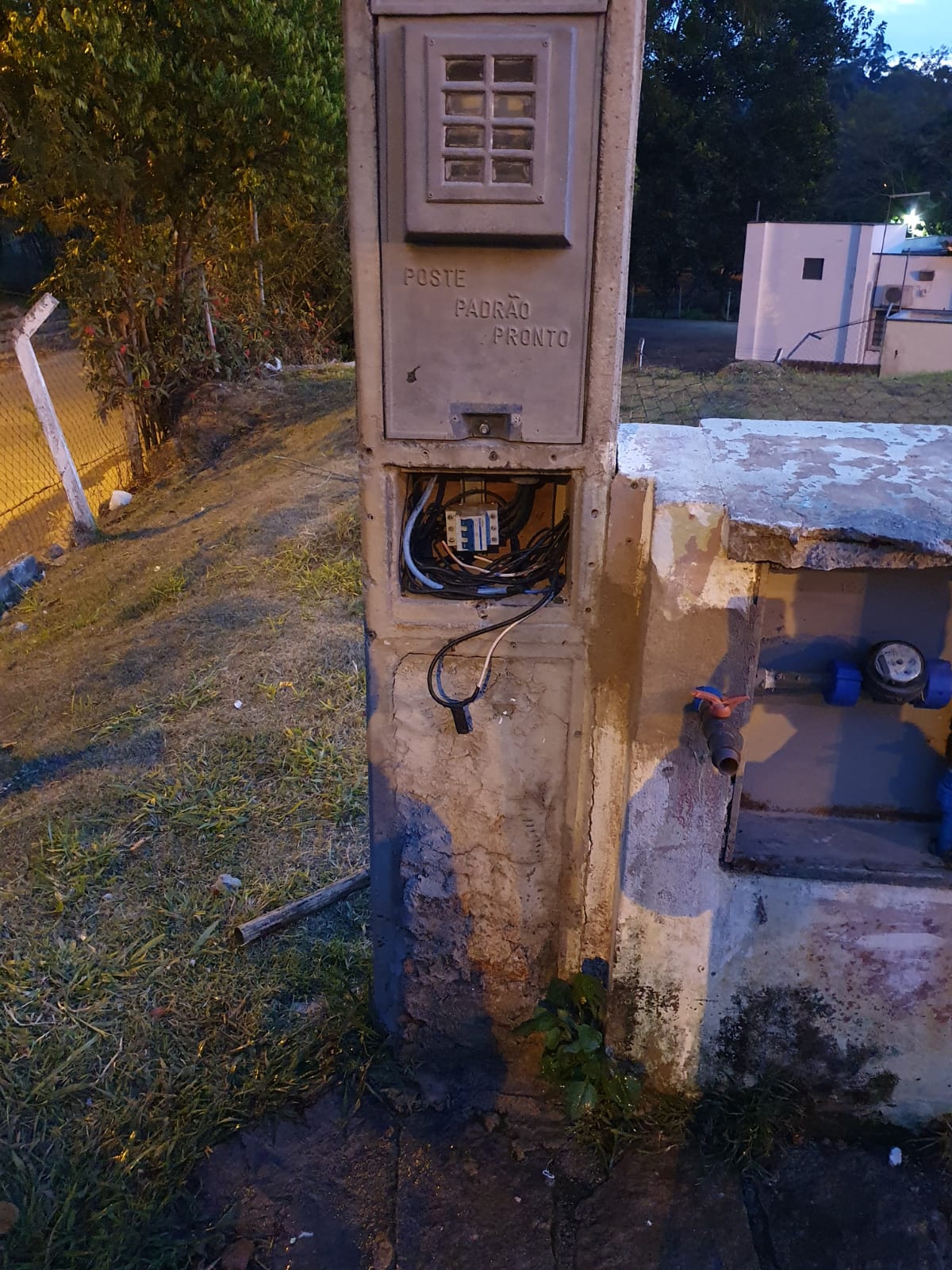 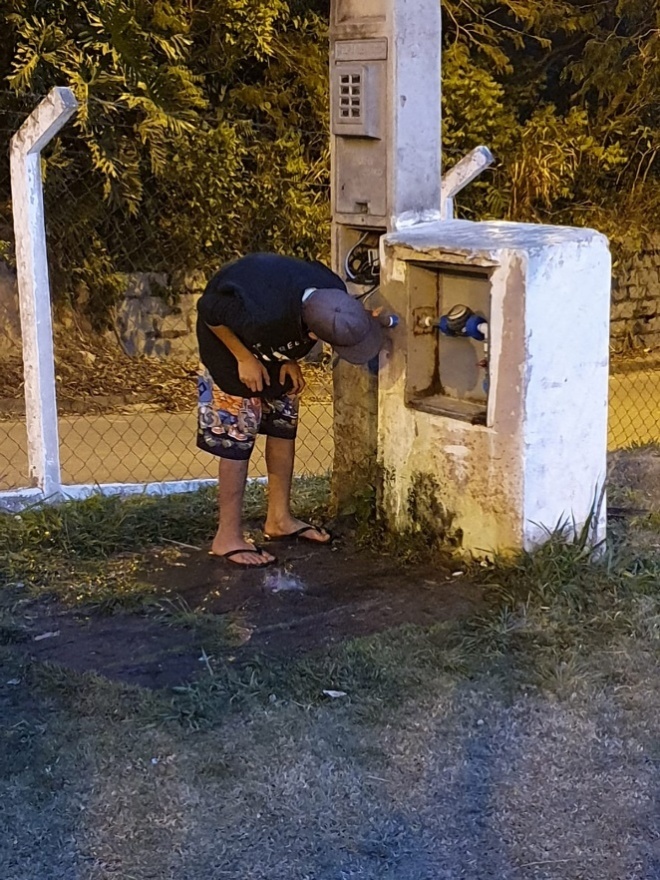 